                                                                                                                    Приложение 1                                                                                                                     к Решению Собрания                                                                                                                     Невельского городского                                                                                                                                                                                                                                                                                                                                                 округа                                                                                                                     от «21» ноября 2023г. № 494Схема граництериториального общественного самоуправленияс. Колхозное, ул. Садовая, д. 1, д. 2, д. 4, ул. Сельская, д. 1, ул. Гагарина, д. 67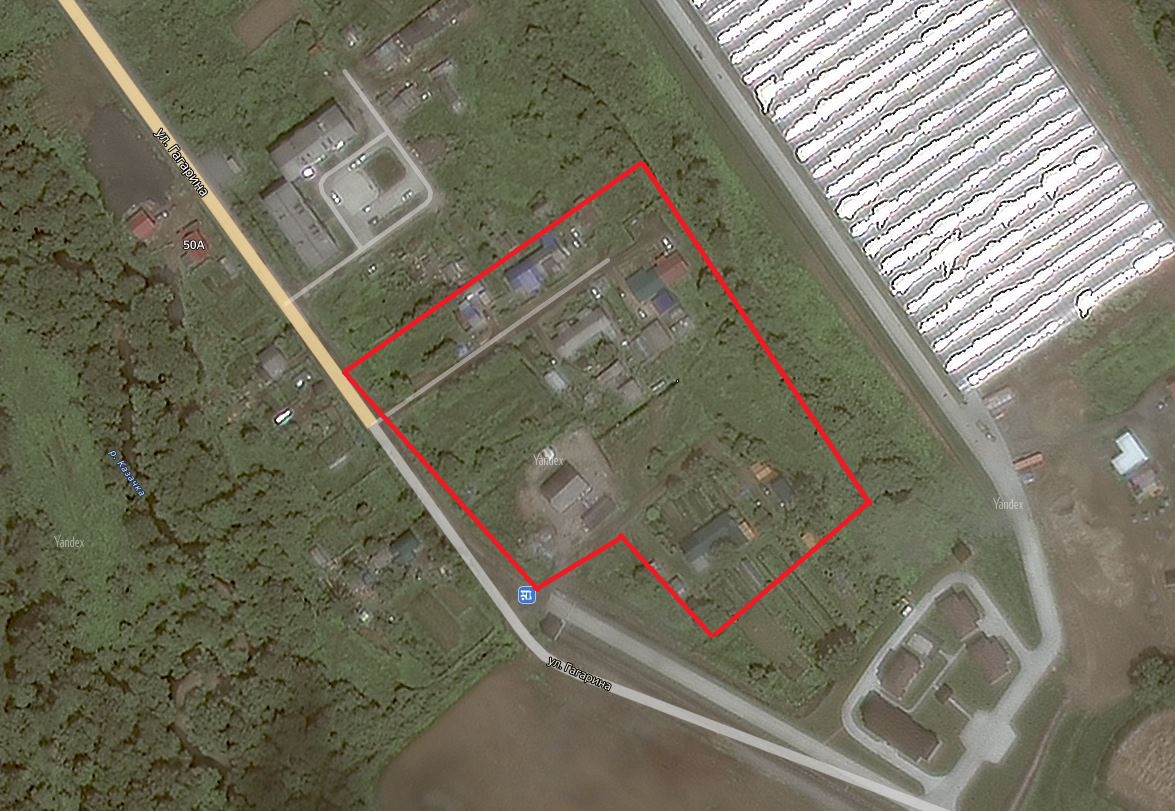 